براي  ثبت  معرفی نامه کارآموزی دانشجويان  در نيمسال 011  مهر 1401  رعايت نكات زير ضروري است.  - تقاضاي دانشجو توسط تيكت  -بررسی تیکت توسط  خانم کاکاوند وبعد از تایید روی اسم دانشجو کلیک  راست - امور آموزشی دانشجو - چاپ گواهی - معرفی نامه کارآموزی -  پر کردن قسمتهای زیر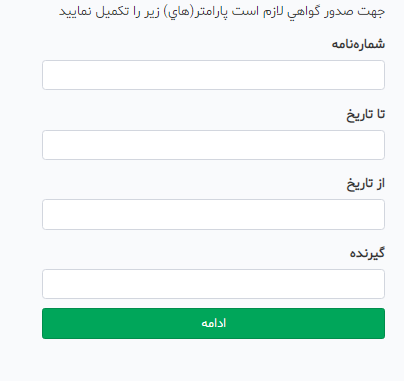 - گواهی صادر شده در میز کار دانشجویان در قسمت گواهی های صادر شده قابل روئیت می باشددانشجو نیاز است برای مهر گواهی دریافت شده به دانشکده مراجعه کند